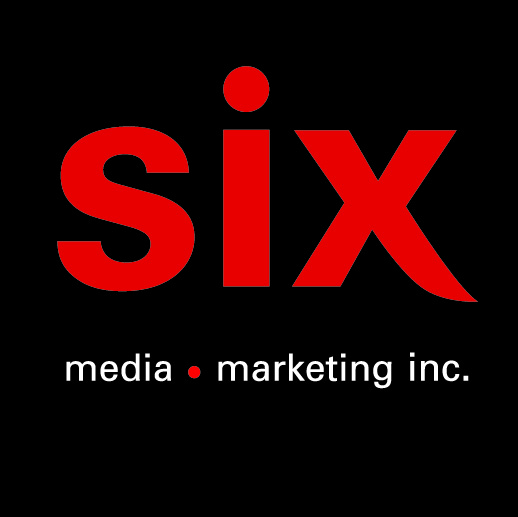 Sara DufourPrésente Chez Té Mille - premier extrait de l’album éponyme à paraitre le 12 avrilEn spectacle17 avril – Montréal – Le Ministère (lancement)Montréal, mars 2019 – Après avoir fait une entrée remarquée sur la scène musicale québécoise avec son album Dépanneur Pierrette, la pétillante et unique Sara Dufour est de retour avec Chez Té Mille, premier extrait de son nouvel album éponyme à paraitre le 12 avril via L-A be.Co-composée avec le réalisateur de l’album Dany Placard, Chez Té Mille a été une des premières chansons écrites pour l’album. Un savoureux mélange de folk, de country et de rock qui représente parfaitement l’essence de Sara Dufour. «C’est un disque rempli d’espoir où je me suis choisie. Chez Té Mille est une chanson positive, comme le reste de l’album et c’est là que je voulais aller » raconte Sara. Elle présentera l’essentiel du nouvel album à Montréal au Ministère le 17 avril lors de la soirée de lancement qui sera ouverte à tous et toutes! Occasion parfaite de voir sur scène le phénomène qu’est Sara Dufour. Les dates de la tournée québécoise seront annoncées sous peu.Source: L-AbeInfo: Simon/PatriciaClip: <iframe src="https://saradufour.lnk.to/cheztemillePR/widget?size=300x300" width="300" height="300" frameborder="0" allowtransparency="true" scrolling="no"></iframe>FB: Spotify / iTunes / Apple : https://saradufour.lnk.to/cheztemillePR